ИменаРебенка Гепард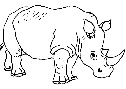 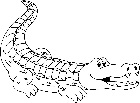 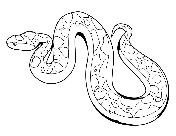 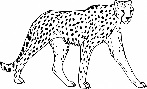 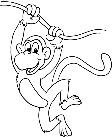 ОбезьянаУдавНосорогКрокодил